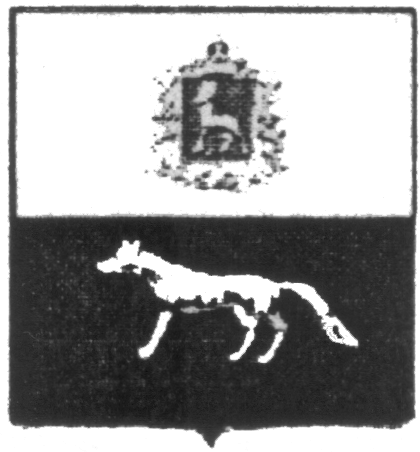 П О С Т А Н О В Л Е Н И Е       от 30 ноября 2016г.   № 49О внесении изменений в Приложение к постановлению администрации сельского поселения Красносельское муниципального района Сергиевский № 41 от 31.12.2015 года «Об утверждении муниципальной программы «Совершенствование муниципального управления  сельского поселения Красносельское муниципального района Сергиевский» на 2016-2018гг.В соответствии с Федеральным законом от 06.10.2003 № 131-ФЗ «Об общих принципах организации местного самоуправления в Российской Федерации» и Уставом сельского поселения Красносельское, в целях уточнения объемов финансирования проводимых программных мероприятий, Администрация сельского поселения Красносельское муниципального района Сергиевский  ПОСТАНОВЛЯЕТ:        1.Внести изменения в Приложение к постановлению Администрации сельского поселения Красносельское муниципального района Сергиевский № 41 от 31.12.2015 года «Об утверждении муниципальной программы «Совершенствование муниципального управления сельского поселения Красносельское муниципального района Сергиевский» на 2016-2018гг. (далее - Программа) следующего содержания:        1.1.В Паспорте Программы позицию «Объемы и источники финансирования Программы» изложить в следующей редакции:         Общий объем финансирования Программы составляет 4125,55266  тыс. руб.,  в том числе по годам:2016 год – 2086,15732 тыс.руб.,2017 год – 1060,11344 тыс.руб.,2018 год – 979,28190 тыс. руб.- средств местного бюджета – 4048,35266 тыс.рублей:2016 год – 2008,95732 тыс. руб.;2017 год –1060,11344 тыс. руб.;2018 год – 979,28190 тыс. руб.            - средства федерального бюджета – 77,20000 тыс. рублей:2016 год – 77,20000 тыс. руб.;2017 год- 0,00 тыс. руб.;2018 год- 0,00 тыс. руб.         1.2. Раздел Программы  4 «Ресурсное обеспечение реализации Программы» изложить в следующей редакции:  * Финансирование мероприятий осуществляется в форме субвенции муниципальному району Сергиевский согласно методик расчета объемов иных межбюджетных трансфертов.      2.Опубликовать настоящее Постановление в газете «Сергиевский вестник».      3.Настоящее Постановление вступает в силу со дня его официального опубликования.Глава сельского поселения Красносельское муниципального района Сергиевский                                         Облыгин В.Е.№ п/пНаименование мероприятияГоды реализации№ п/пНаименование мероприятия2016 год в тыс.руб.1Функционирование высшего должностного лица муниципального образования530,200442Функционирование местных администраций1159,304373Укрепление материально-технической базы администрации10,800004Создание условий для развития малого и среднего предпринимательства*2,623185Осуществление полномочий по определению поставщиков(подрядчиков, исполнителей) для муниципальных нужд, в том числе размещение в единой информационной системе (ЕИС) план -закупок и внесенных в него изменений, размещение в ЕИС план –графика и внесенных в него изменений, а также размещение в ЕИС сведений и отчетов, предусмотренных Федеральным законом от 05.04.2013г. №44-ФЗ «О контрактной системе в сфере закупок товаров, работ, услуг для обеспечения государственных и муниципальных нужд»*2,852636Осуществление полномочий по принятию правовых актов по отдельным вопросам в рамках переданных полномочий*9,155667Составление проекта бюджета поселения, исполнения бюджета поселения, осуществление контроля за его исполнением, составление отчета об исполнении бюджета поселения*47,958308Осуществление внешнего муниципального контроля*2,388229Информационное обеспечение населения сельского поселения 204,0000010Присвоение адресов объектам адресации, изменение, аннулирование адресов, присвоение наименований элементам улично-дорожной сети местного значения поселения, наименований элементам планировочной структуры в границах поселения, изменение, аннулирование таких наименований, размещение информации в государственном адресном реестре*9,1556611Подготовка проекта генерального плана поселения, проекта правил землепользования и застройки поселения самостоятельно, либо на основании муниципального контракта, заключенного по итогам размещения заказа в соответствии с законодательством Российской Федерации*15,2594312Подготовка проектов планировки территории, проектов межевания территории самостоятельно либо на основании муниципального контракта, заключенного по итогам размещения муниципального заказа в соответствии с законодательством Российской Федерации (за исключением принятых нормативных правовых актов по указанным вопросам); проверка проектов планировки территории и проектов межевания территории на соответствии требованиям Градостроительного кодекса Российской Федерации*15,2594313Первичный воинский учет77,2000014Госпошлина0,0000015Обслуживание муниципального долга0,00000ВСЕГО:2086,15732